Name: ___________ Class: _____ Number: ______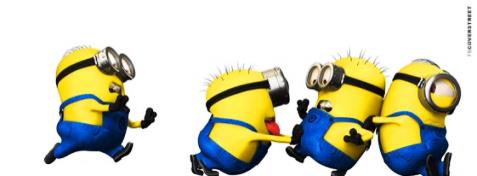 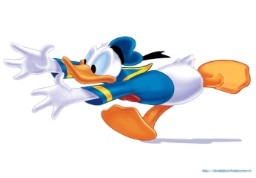 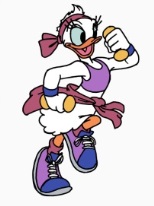 CHARACTER RACE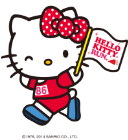 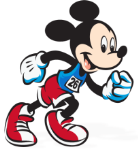 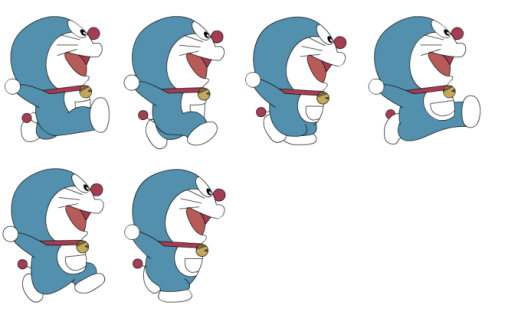 FIND THE MISTAKESswiming			______________spagetti			______________strawberrie		______________umbrela			______________FILL IN THE BLANKSHello, I __ Tanaka Kumi			____________________________Nice __ meet you.				____________________________Are you ____ Australia? 			____________________________You __ welcome					____________________________CORRECT THE ORDERtoo/meet/to/you/nice/.			____________________________Canberra/from/I’m				____________________________not/I’m/No/hot/I’m/./././but/tired	____________________________Hokkaido/from/it/is/.				____________________________INTRODUCE YOURSELFI’m _____________________________I’m _____________________________I’m not __________________________I’m not __________________________FIND THE MISTAKESI is not hungry.				__________________________Are you sleepy? No, I am.			__________________________The is a fox.					__________________________It is a old calender.			__________________________FILL IN THE BLANKSWhat __ this?				___________________________She is good __ kendo.			___________________________He is a math _________.		___________________________Is she _____ friend?			___________________________CORRECT THE ORDERan/it/old/coin/is/.				___________________________he/PE/a/is/teacher/?			___________________________good/is/he/at/basketball/.		___________________________friend/my/Kumi/is				___________________________INTRODUCE THIS CHARACTER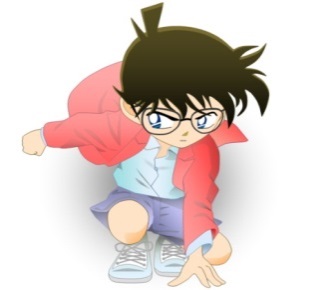 ________________________________________________________________________________________________________________________________INTRODUCE THIS CHARACTER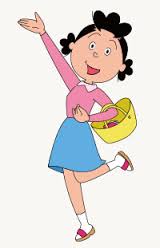 ________________________________________________________________________________________________________________________________ASK FOUR QUESTIONS_____________________________	Yes, I am._____________________________	Yes, I am._____________________________	Yes, she is._____________________________	Yes, he is.